MŠV – MATEMATIKA JE ZÁBAVADoplň čísla do řady tak, aby sousední trojice čísel dávala výsledek 15.Řešení:Doplň čtverec tak, aby byl magický, tzn. aby byl vždy součet čísel ve sloupcích, řádcích i úhlopříčkách totožný. Řešení:Doplň čtverec tak, aby byl magický. Součet v řadách, sloupcích a úhlopříčkách bude 63.Řešení: Zkus vyřešit zajímavou slovní úlohu: V misce je 6 hrušek. Maminka je přinesla svým třem dětem a řekla, ať si každý vezme stejně, ale jedna hruška má zůstat v misce. Jak to děti vyřeší?A: Každý si vezme jednu.B: Každý si vezme dvě a nechají misku prázdnou.C: Každý si vezme dvě. Jeden z nich i tu s miskou. Zkus vyřešit zajímavou slovní úlohu: Na parkovišti stojí 19 vozidel. Dohromady mají 66 kol. Kolik je motorek a kolik je osobních aut?A: 13 aut a 6 motorekB: 14 aut a 5 motorekC: 15 aut a 4 motorkyZkus vyřešit zajímavou slovní úlohu: Čtyřpatrový dům má v každém patře 9 oken. V přízemí domu jsou 3 okna. Kolik oken je v průčelí tohoto domu?A: 30 okenB: 39 okenC: 40 okenZkus vyřešit zajímavou slovní úlohu:Eva chce koupit bratrovi dárek k narozeninám za 100 Kč. Pomoz jí vybrat hračky.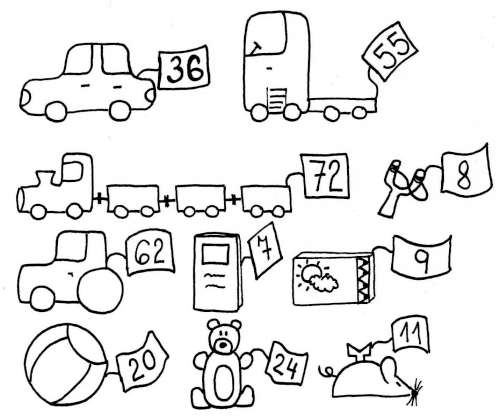 A: pastelky, myška, míč, medvídek, autíčkoB: traktor, prak, myška, pastelkyC: vláček, prak, míčVylušti šifru. Vyškrtej čísla, která nejsou násobky 8. Ta čísla, která jsou násobky, prozradí tajenku:Řešení: ŠIKULKAVylušti šifru. Vyškrtej čísla, která nejsou LICHÁ. Zbylá čísla ti prozradí tajenku:Řešení: JEDNIČKA564456456456362420123682816243220401227232127132317212519291521643624725456AŠEIKRU1681063491848LAKZYHA95561327184920JTEDANO786410136653187MUISČKA